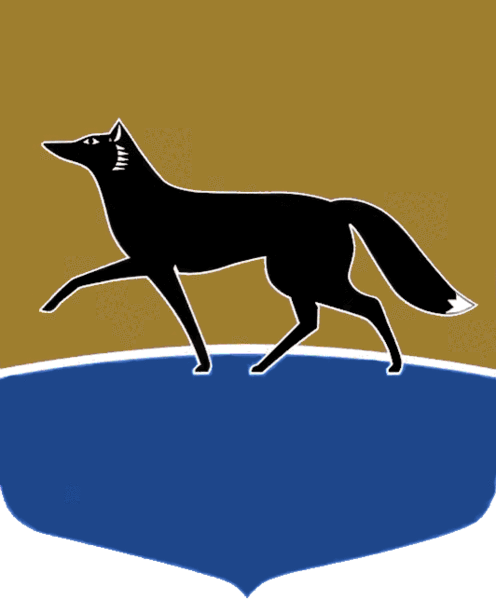 Принято на заседании Думы 26 октября 2022 года№ 208-VII ДГОб условиях приватизации муниципального имущества (встроено-пристроенное нежилое помещение, расположенное 
по адресу: Ханты-Мансийский автономный округ – Югра, город Сургут, улица Ленинградская, 
дом 3) В соответствии с Федеральным законом от 21.12.2001 № 178-ФЗ 
«О приватизации государственного и муниципального имущества», 
решениями Думы города от 07.10.2009 № 604-IV ДГ «О Положении 
о порядке управления и распоряжения имуществом, находящимся 
в муниципальной собственности», от 28.05.2021 № 746-VI ДГ «О прогнозном плане приватизации муниципального имущества на 2022 год и плановый период 2023 – 2024 годов», рассмотрев документы, представленные Администрацией города по приватизации муниципального имущества, 
Дума города РЕШИЛА:1.	Утвердить условия приватизации муниципального имущества согласно приложению к настоящему решению.2.	Администрации города осуществить приватизацию муниципального имущества в соответствии с действующим законодательством.3.	Контроль за выполнением настоящего решения возложить 
на Председателя Думы города, председателя постоянного комитета Думы города по бюджету, налогам, финансам и имуществу Слепова М.Н.И.о. Председателя Думы города					    А.И. Олейников«26» октября 2022 г.  Приложение   к решению Думы города  от 26.10.2022 № 208-VII ДГУсловия приватизации муниципального имуществаНаименование, назначение имуществаВстроено-пристроенное нежилое помещение, назначение: нежилоеАдрес (местоположение)Ханты-Мансийский автономный округ – Югра, г. Сургут, ул. Ленинградская, д. 3Краткая характеристика 
имуществаВстроено-пристроенное нежилое помещение, расположенное на 1-ом этаже 5-ти этажного жилого дома:1) литера строения А – встроенное помещение, этаж 1, номера на поэтажном плане 22, 25  –  28, фундамент железобетонный, стены и перегородки – железобетонные панели, перегородки – железобетонные панели, гипсокартон, перекрытия – железобетонные плиты, 
полы – плитка, линолеум, ламинат, окна металлопластиковые, простые, двери простые, металлопластиковые металлические, внутренняя отделка – обои, панели, плитка, центральное отопление, скрытая электропроводка, центральный водопровод, центральная канализация, центральное горячее водоснабжение, приточно-вытяжная вентиляция, отмостки, год постройки – 1977; 2) литера строения А1 – основной пристрой, крыльцо, этаж 1, номера на поэтажном плане 29, 30, фундамент – бетонный, стены и перегородки – кирпичные, перегородки – кирпичные, перекрытия – железобетонные плиты, крыша – рулонная, полы – бетонные, окна – металлопластиковые, двери – простые, металлические, внутренняя отделка – покраска, побелка, стеновые панели, центральное отопление, открытая электропроводка, приточно-вытяжная вентиляция, крыльца, лестницы бетонные, год постройки – 1996Общая площадь90 кв. метровКадастровый номер86:10:0000000:7944Сведения 
о зарегистрированных правах:1)  запись государственной регистрации права собственности;№ 86-72-22/078/2009-233 от 07.09.2009;2)  ограничение прав (обременение)аренда (по 30.11.2026), № 86:10:0000000:
7944-86/056/2022-5 от 01.06.2022 Сведения об учёте 
в реестре муниципального имущества (реестровый номер)0925484/2Сведения о рыночной стоимости имущества6 195 870 рублей, в том числе НДС (20 %) 
1 032 645 рублей.Отчёт об оценке от 04.10.2022 № 6350/22. Оценка произведена ООО «Центр экономического содействия» по состоянию на 04.10.2022Способ приватизацииАукцион в электронной форме (открытый по составу участников и форме подачи предложений)Начальная цена 6 195 870 рублейШаг аукциона100 000 рублей Форма платежаПлатёж единовременный